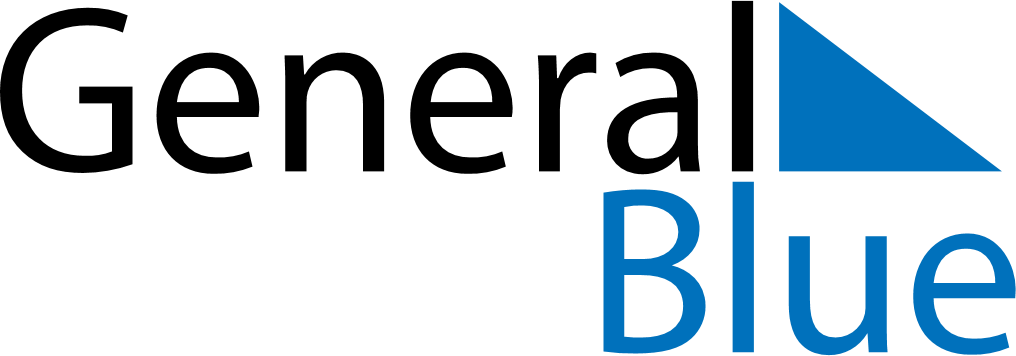 Daily Planner December 31, 2023 - January 6, 2024Daily Planner December 31, 2023 - January 6, 2024Daily Planner December 31, 2023 - January 6, 2024Daily Planner December 31, 2023 - January 6, 2024Daily Planner December 31, 2023 - January 6, 2024Daily Planner December 31, 2023 - January 6, 2024Daily Planner December 31, 2023 - January 6, 2024Daily Planner SundayDec 31MondayJan 01TuesdayJan 02WednesdayJan 03ThursdayJan 04 FridayJan 05 SaturdayJan 06MorningAfternoonEvening